REPUBLIKA HRVATSKAOPĆINA GORNJA RIJEKAPRIVOLAJa ____________________________ vlastoručnim potpisom dajem privolu da se moji osobni podaci koriste samo i isključivo u svrhu _________________________________________________________________________________________________________________________________________________________________________________________________________________________________sukladno propisima koji uređuju područje zaštite osobnih podataka, Uredbom (EU) 2016/679 europskog parlamenta i vijeća od 27. travnja 2016. o zaštiti pojedinaca u vezi s obradom osobnih podataka i o slobodnom kretanju takvih podataka i Zakonom o provedbi Opće uredbe o zaštiti podataka, POTPIS DAVATELJA PRIVOLE: __________________________________Gornja Rijeka, __________________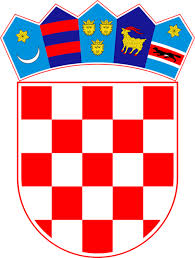 